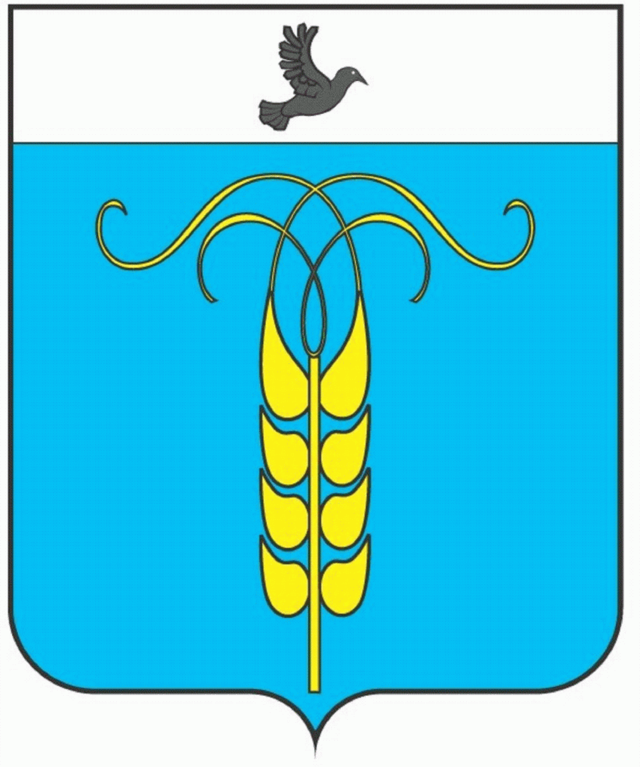 РЕШЕНИЕСОВЕТА ГРАЧЕВСКОГО МУНИЦИПАЛЬНОГО РАЙОНАСТАВРОПОЛЬСКОГО КРАЯ10 декабря 2019 года                     с. Грачевка                                              №58«О включении имущества в муниципальную казну Грачёвского муниципального района Ставропольского края»В соответствии с абзацем вторым пункта 3 статьи 215 Гражданского кодекса Российской Федерации, абзацем третьим пункта 3.2 и пунктом 3.3 Положения о муниципальной казне Грачёвского муниципального района Ставропольского края, утверждённого решением Совета Грачевского муниципального района Ставропольского края от 19.04.2016 № 208-III, Совет Грачевского муниципального района Ставропольского краяРЕШИЛ:1. Включить в муниципальную казну Грачёвского муниципального района Ставропольского края имущество согласно прилагаемому перечню.2. Администрации Грачевского муниципального района Ставропольского края обеспечить внесение в реестр имущества собственности Грачёвского муниципального района Ставропольского края сведений об имуществе, указанном в пункте 1 настоящего решения.3. Настоящее решение вступает в силу со дня его подписания.Председатель СоветаГрачевского муниципальногорайона Ставропольского края					       Ф. В. КолотийГлава Грачевскогомуниципального района  Ставропольского края							        Р.А. КоврыгаПриложениек решению Совета Грачевского муниципального района Ставропольского краяот "10" декабря 2019 г. № 58ПЕРЕЧЕНЬимущества, включаемого в муниципальную казну Грачёвского муниципального района Ставропольского краяНаименование имуществаАдрес места нахождения имуществаИндивидуализирующие характеристики имуществаСанузелСтавропольский край, Грачёвский район, с. Грачёвка, ул. Советская, 47кадастровый номер 26:07:050232,площадь 35,6 кв. м.СанузелСтавропольский край, Грачёвский район, с. Кугульта, ул. Побережная, 70кадастровый номер 26:07:022515:311,площадь 31,4 кв. м.СанузелСтавропольский край, Грачёвский район, с. Красное, ул. Красная, 56кадастровый номер 26:07:051303:24,площадь 34,3 кв. м.СанузелСтавропольский край, Грачёвский район, с. Сергиевское, ул. Крестьянская, 28кадастровый номер 26:07:091015,площадь 24,4 кв. м.СанузелСтавропольский край, Грачёвский район, п. Новоспицевский, ул. Ленина, 21кадастровый номер 26:07:070404:150,площадь 18,3 кв. м.СанузелСтавропольский край, Грачёвский район, с. Старомарьевка, ул. Свердлова, 65кадастровый номер 26:07:040122:79,площадь 33,8 кв. м.СанузелСтавропольский край, Грачёвский район, с. Старомарьевка, ул. Свердлова, 65кадастровый номер 26:07:040122:80,площадь 36,8 кв. м.СанузелСтавропольский край, Грачёвский район, с. Тугулук, ул. Гулевского, 98кадастровый номер 26:07:011319:128,площадь 36,8 кв. м.СанузелСтавропольский край, Грачёвский район, п. Верхняя Кугульта, ул. Школьная, 10кадастровый номер 26:07:030343,площадь 30,5 кв. м.СанузелСтавропольский край, Грачёвский район, х. Октябрь, ул. Школьная, 21кадастровый номер 26:07:100206,площадь 22,1 кв. м.